Муниципальное бюджетное дошкольное  образовательное  учреждение «Детский сад №15 «Радуга» г. ЕнисейскаПедагог:  Ефремова Наталья  ВасильевнаПредставляем  вашему вниманию   методическую  разработку дидактических материалов для совместной деятельности родителей с детьми  раннего возраста (1-3 года) для  домашнего использования в семейной  обстановке.    Речевому развитию детей  раннего дошкольного возраста придается особое  значение  в условиях  стандартизации  дошкольного  образования.  Все  основные  задачи развития  речи  детей раннего дошкольного  возраста (обогащение словарного запаса, звуковая культура, формирование грамматического строя речи) не достигнут  своей цели,  если не   найдут  завершения в развитии связной речи.   Речь – это особый вид деятельности,  тесно связанный с сенсорными  процессами,  памятью,  мышлением,  воображением,  эмоциями.  Все  эти процессы,  как и сама речь,  активно развиваются в раннем  дошкольном возрасте.   Чем  богаче  и правильнее   речь  ребенка,  тем легче ему высказывать свои мысли,  тем  шире его возможности познать действительность.    Речь  ребенка  дошкольного возраста  формируется на примере  речи  родных и близких ему людей:  матери, отца,  бабушек, дедушек,  сестер и братьев.  И только в живом,  непосредственном общении,  когда ребенок не только слышит  чужие слова,  но и отвечает,  включается  в диалог,  развивается его речь.      Отсюда  родилась  идея  создания методического  пособия  для родителей и  их детей,  используя   которое, родители  смогут с пользой  провести время  вместе со своим  ребенком.  Итак,  вашему вниманию  представляется ….. «Говорушки»Все материалы  расположены в оригинальной  коробке.  При открытии крышки малыша ждет сюрприз!  Стороны коробочки распадаются и превращаются в большое игровое поле,  каждая сторона которого может использоваться как отдельная игра,  либо как  единое поле для игровых действий.  Элементы  игр могут использоваться,  как  указано в рекомендациях,  либо по новым правилам  придуманными играющими.  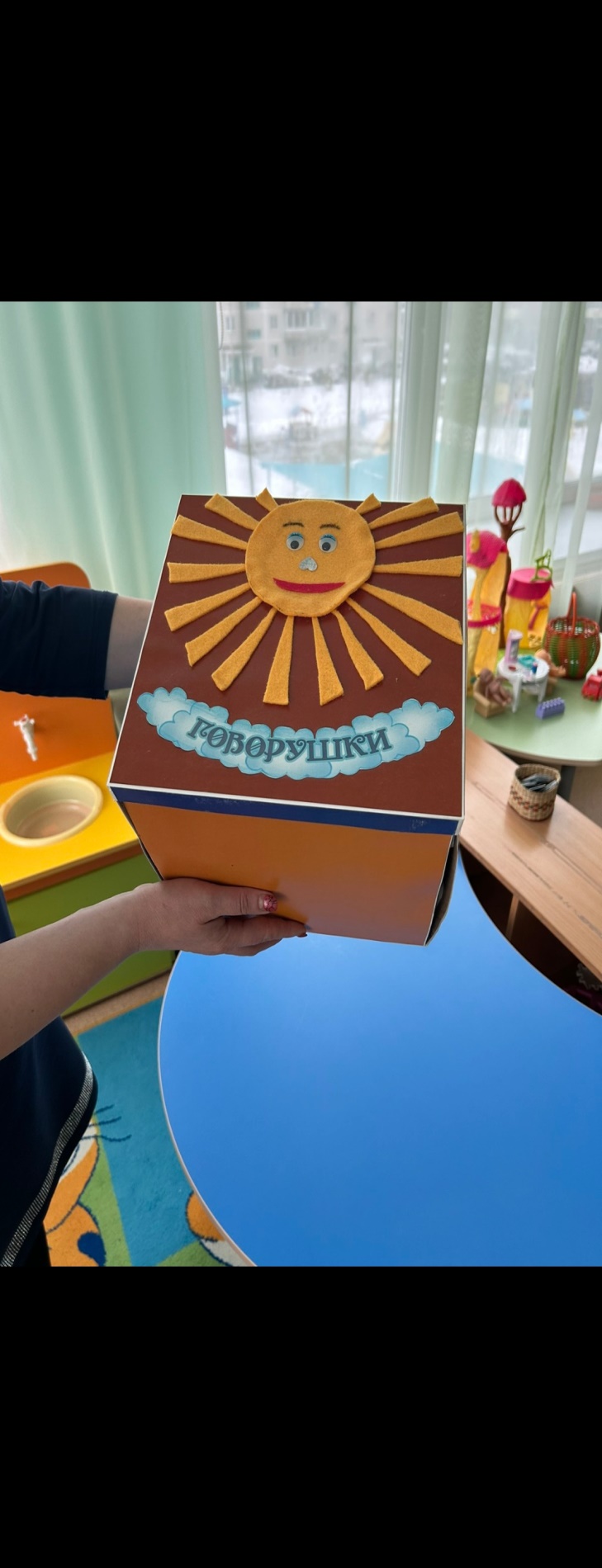 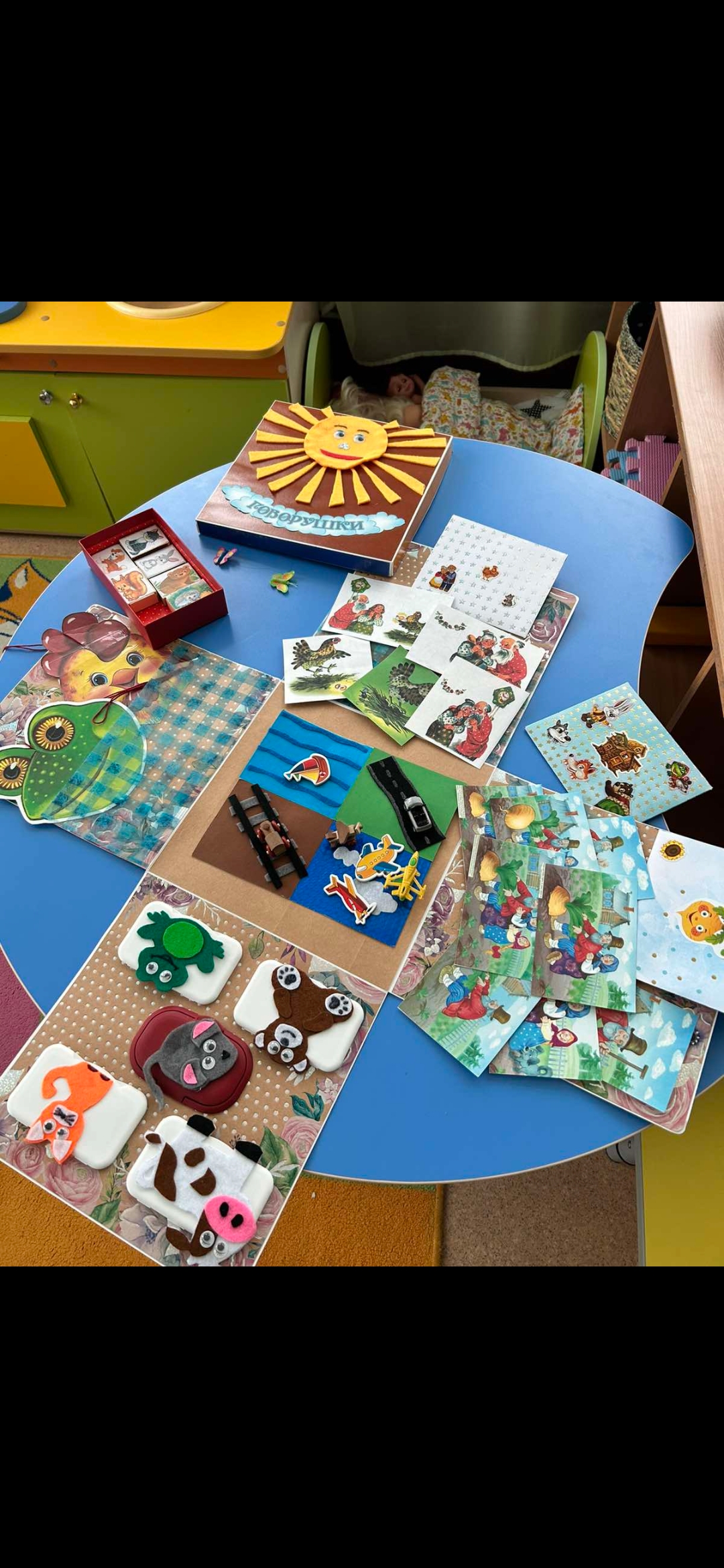 «Животные  в окошечках»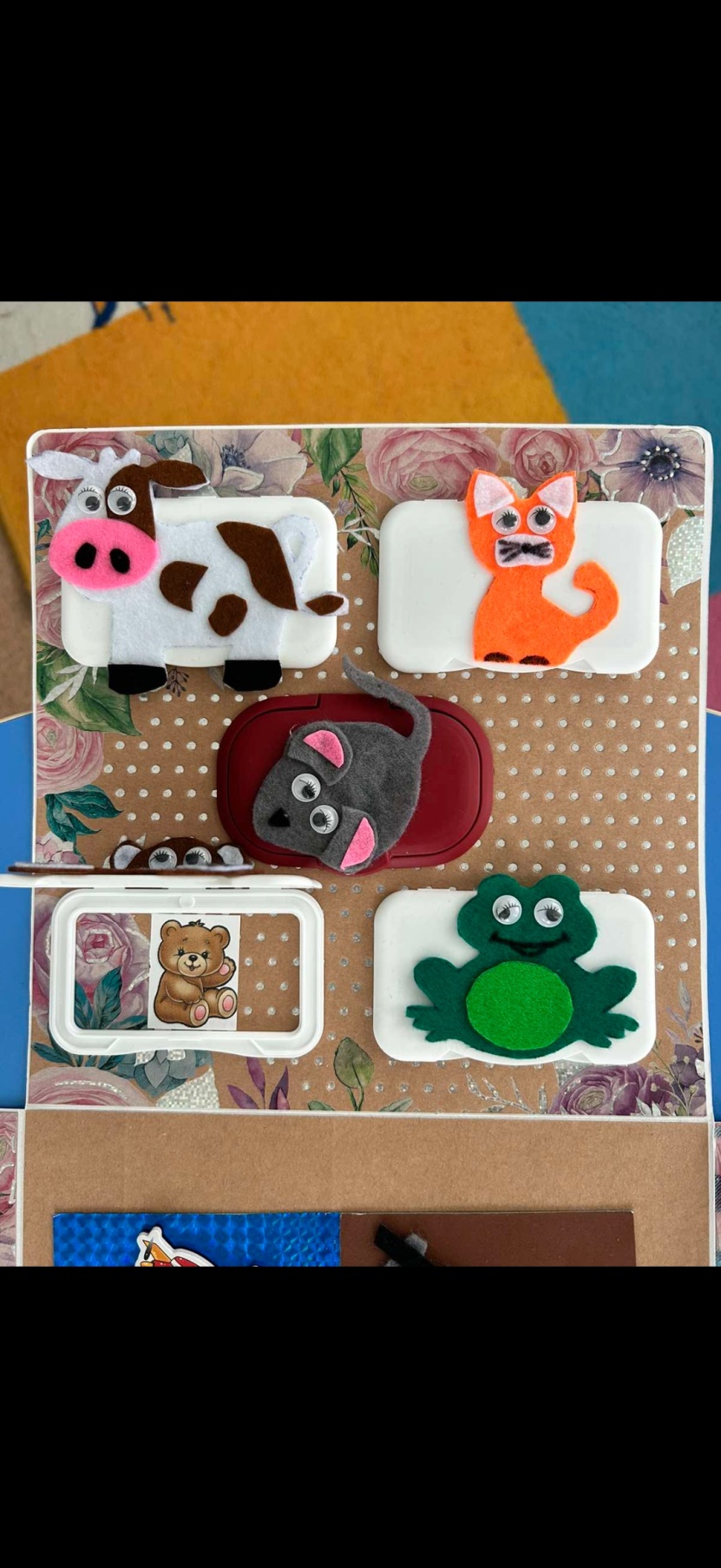 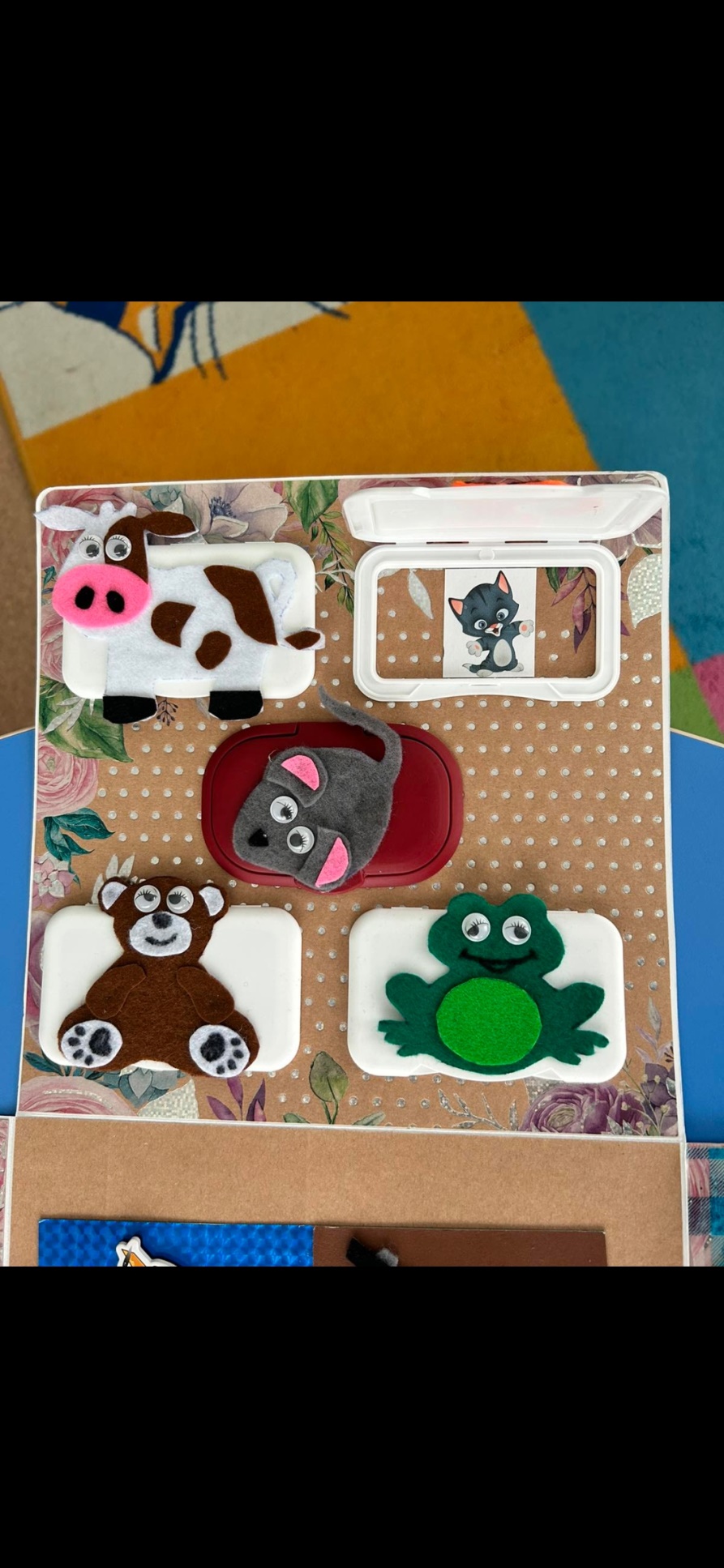 Цель игры:  активизация в речи детей слов,  обозначающих названия  животных и их детенышей,  развитие силы голоса при  звукоподражании.Как  играть: Предложить ребенку назвать  животных,  изображенных на клапанах. Попросить  их озвучить (звукоподражание),  делая акцент,  что на клапанах изображены взрослые животные. Далее ребенок открывает клапан,  называет   и озвучивает  детеныша каждого животного.Дополнительно:  животных  можно посчитать,  поиграть в тактильные игры с каждым животным (все животные выполнены в объемном  варианте),  познакомить с цветами (оранжевый,  коричневый, серый).«Транспорт»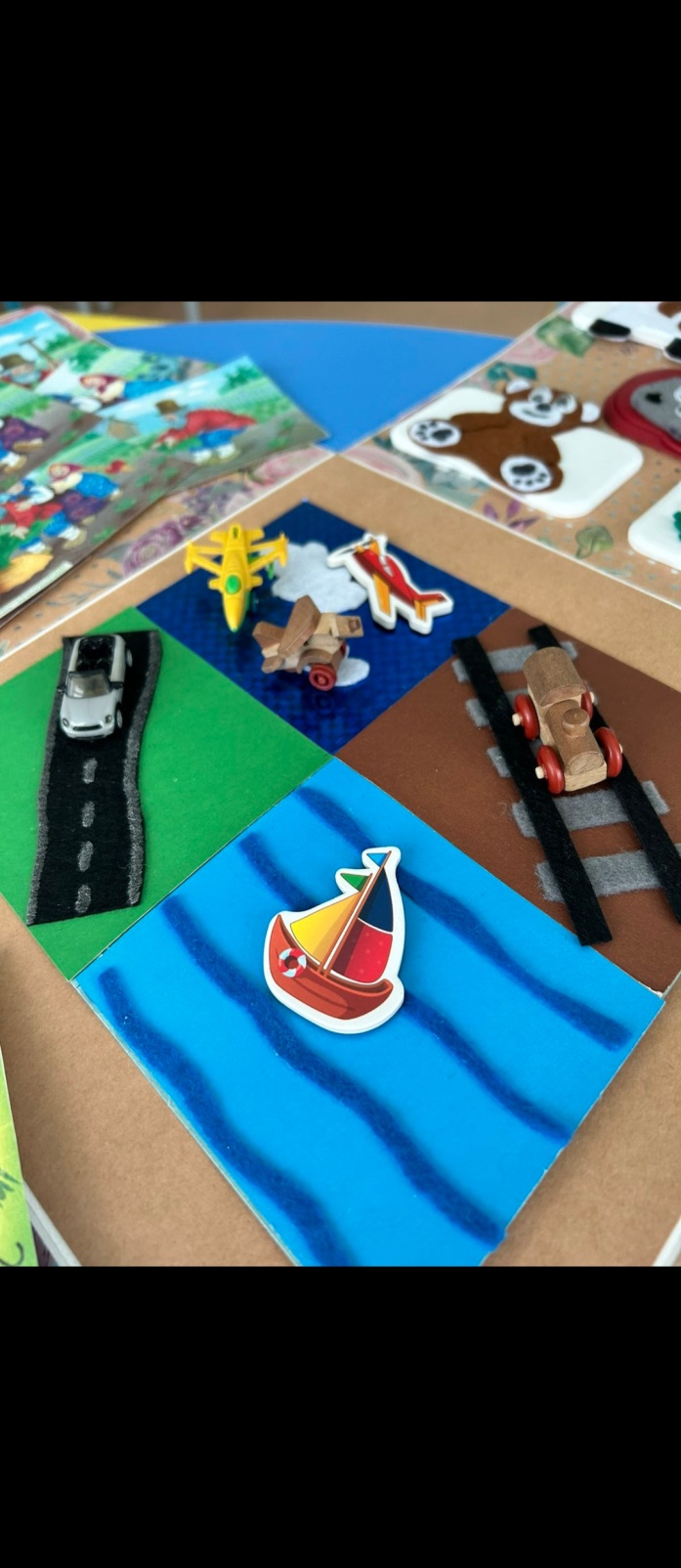 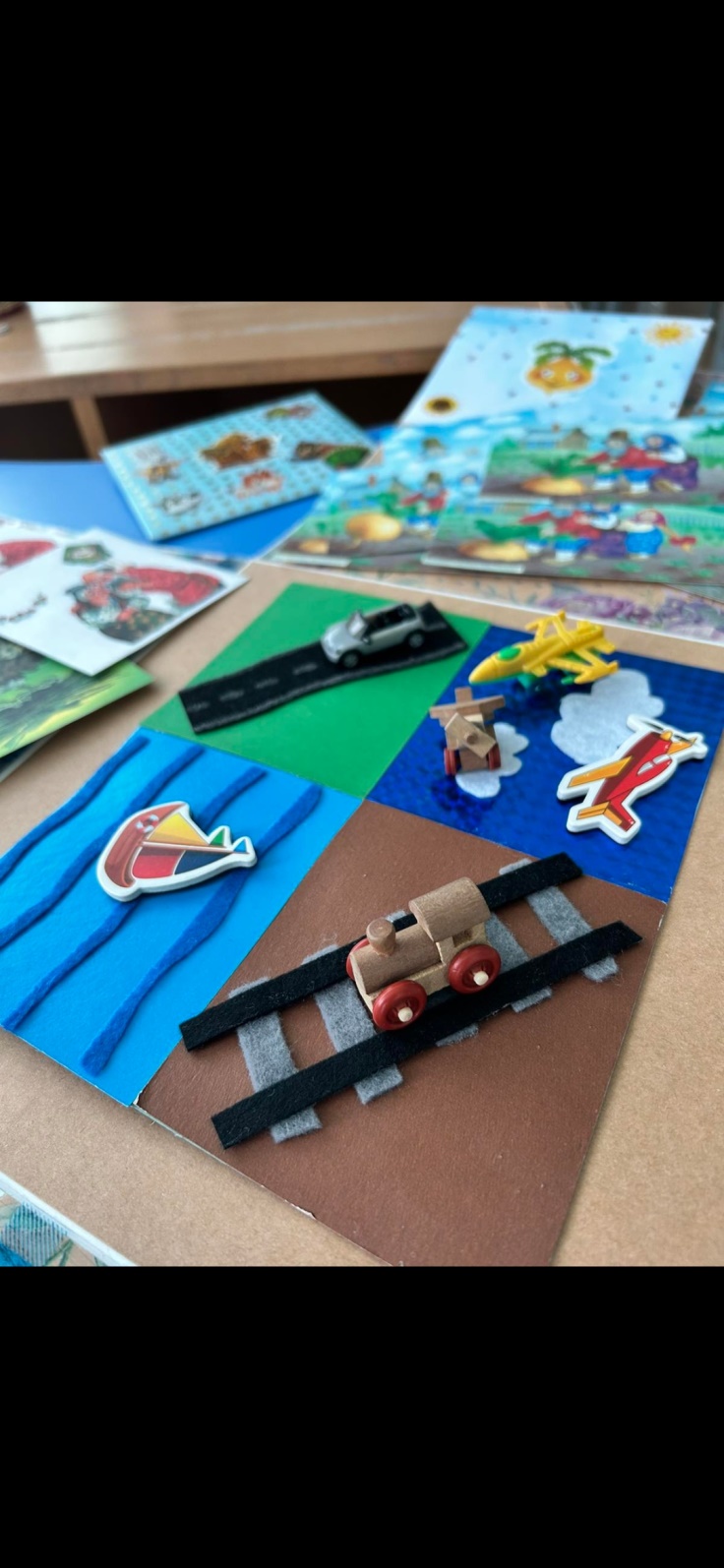 Цель:  активизация в речи детей  слов, обозначающих название  транспорта и  звуки.Как  играть: предложить   ребенку расположить транспорт (машинка,  паровозик,  самолет и кораблик) на игровых полях в соответствии с его категорией  (воздушный,  водный,  наземный).  Озвучить и назвать все виды транспорта.Дополнительно: во время  игры можно использовать короткие стихи  по каждому виду транспорта и побуждать ребенка  повторять их,  либо досказывать слова.«Театр»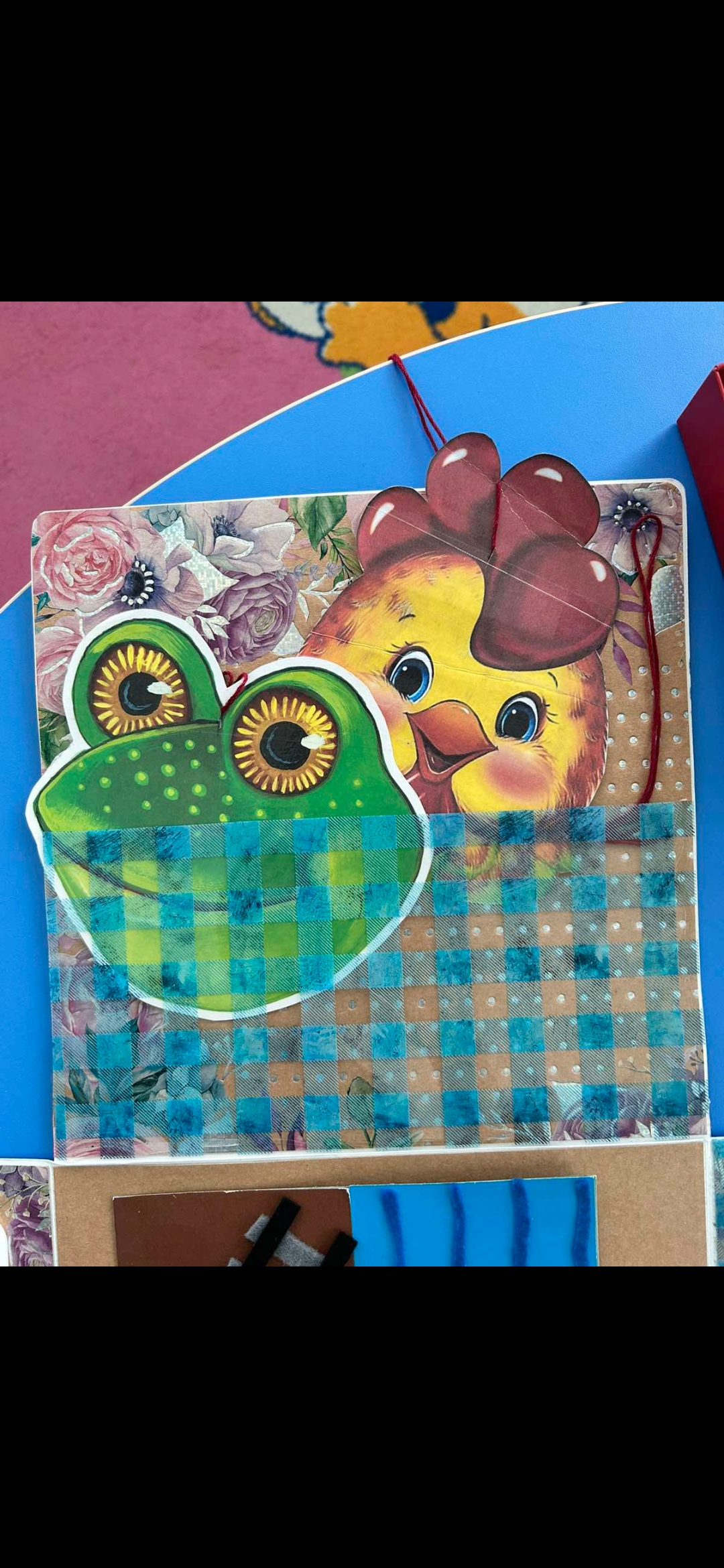 Цель: развитие речевых навыков по средствам театрализованной деятельности.Как  играть: предложить  ребенку выбрать роль для себя,  взрослый так же выбирает себе героя,  используя  изображения на веревочке.  В соответствии   с выбранной ролью предложить разыграть  знакомую сказку,  либо придумать сказку самим, побуждать ребенка  выстраивать речь в соответствии с  выбранной ролью (звукоподражание, интонационная сторона речи,  пополнение словарного  запаса и так далее).«Сказки»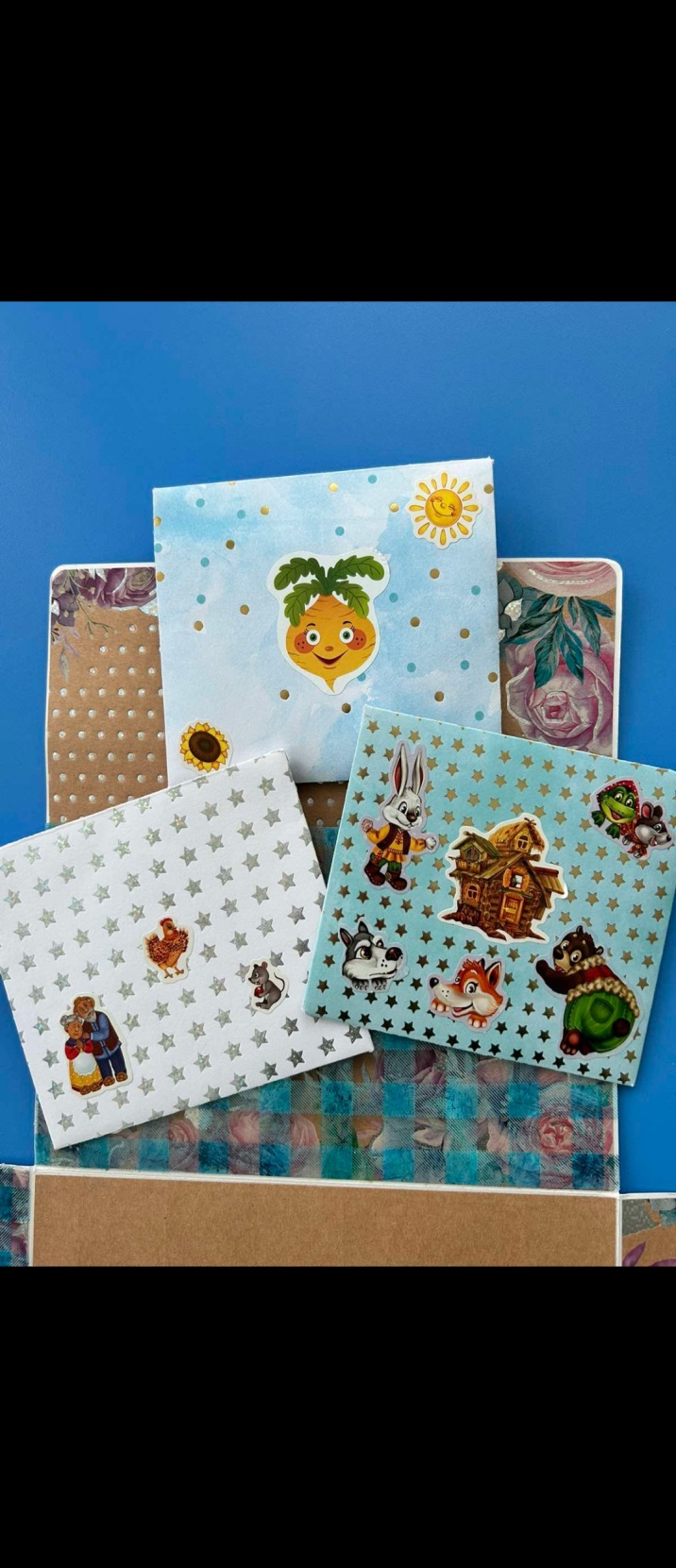 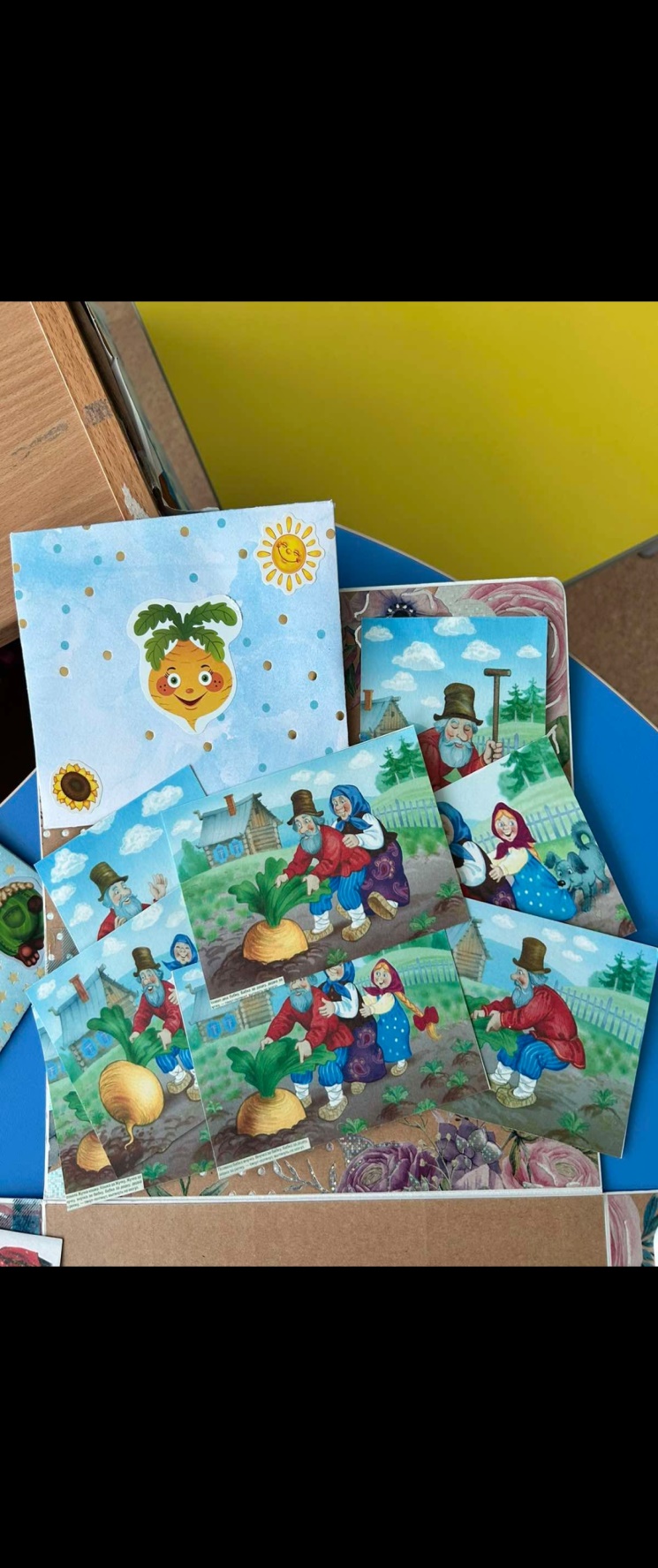 Цель: формирование умения рассказывать  знакомые сказки   по сюжетным картинкам.Как играть: предложить расположить сюжетные картинки в  соответствии  с сюжетом сказки,  при этом  проговаривая сказку.Дополнительно:  можно использовать каждую  картинку для описания,  по картинкам на конверте,  угадать какая сказка спряталась  внутри.«Кто что ест?»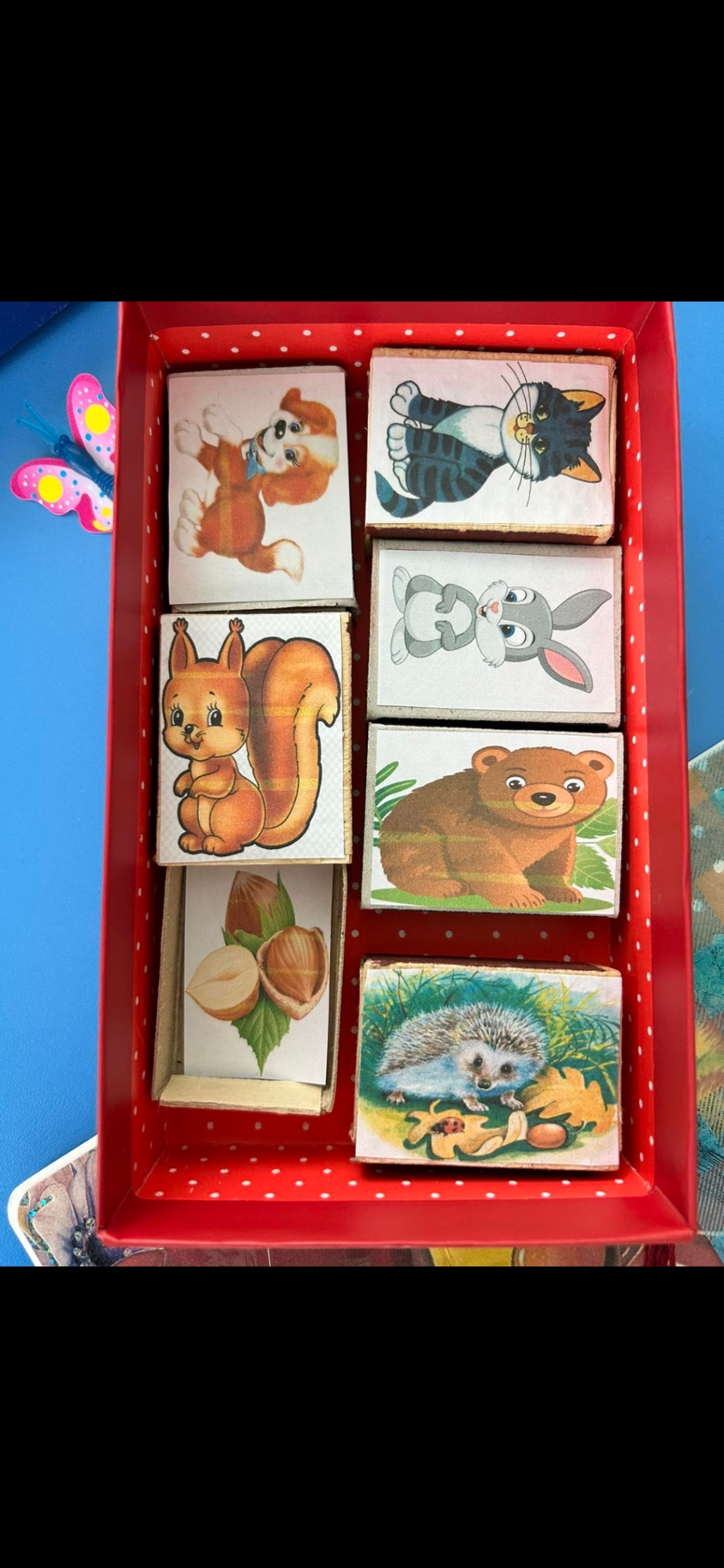 Цель: формирование умения соотносить  животное с  продуктом питания.Как играть:   перед игрой  разобрать коробки (внешняя и внутренняя часть),  далее предложить ребенку назвать животное,  изображенное  на крышке коробке,  после чего  задать вопрос «Что это животное кушает?» и попросить подобрать внутреннюю часть коробки с изображением подходящего продукта.Дополнительно:  по средствам этой игры развивается мелкая моторика рук и сила нажатия пальцами.«Бабочки»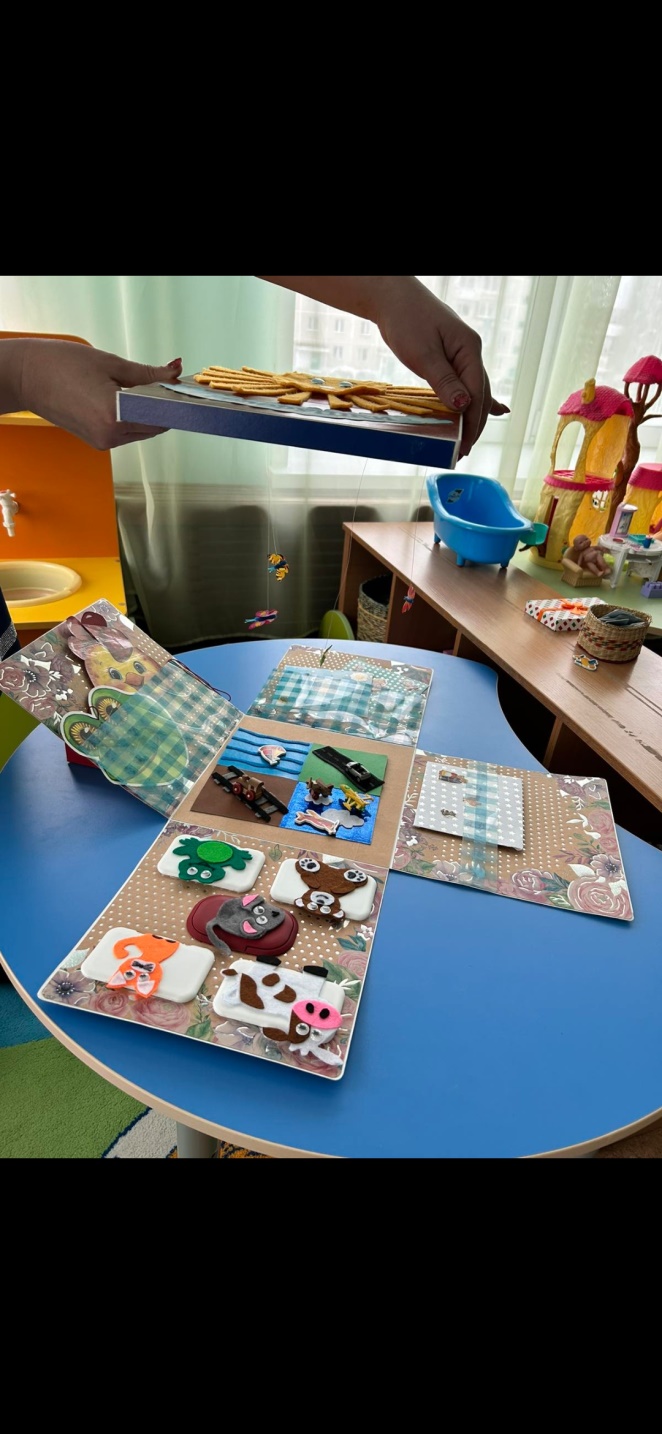 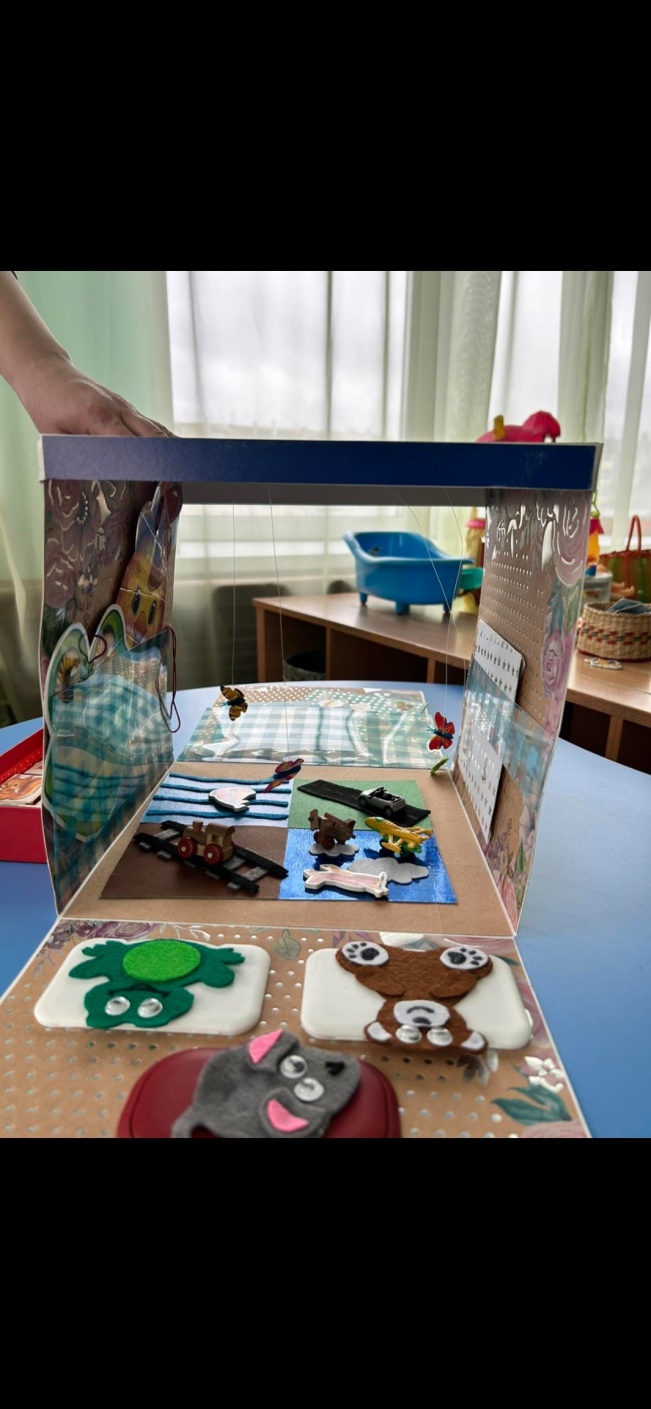 Цель:  развитие и укрепление дыхательной мускулатуры,  развитие  верхних дыхательных путей и речевого дыхания,  что способствует  правильному произношению звуков.  Как играть:   собрать 2 или 3 стороны коробочки и накрыть крышкой,  с крышки вниз свисают на леске бабочки. Показать ребенку и предложить повторить за  взрослым: набрать воздух,  сложить губы трубочкой и плавно  подуть на бабочек,  тем самым приводя их в движение.  Упражнения могут быть разнообразными:  на силу  выдоха,  на длительность и так далее.Дополнительно:  можно бабочек   описать,  назвать их,  посчитать,  найти больших и маленьких, вспомнить стихи и загадки.Итог: в целом,  данное пособие можно использовать не только для речевого развития,  но и  для развития математических представлений,  мелкой моторики и так далее.  Все зависит от  фантазии играющих!  Коробочку  можно использовать как домик, например,  в сказке  «Теремок» (открывая один клапан,  заселять домик),  как  игровое  поле для  разнообразных игр и так далее.  Надеемся, благодаря данному пособию вы интересно проведете время вместе со своим малышом!!!Желаем отлично настроения!!!